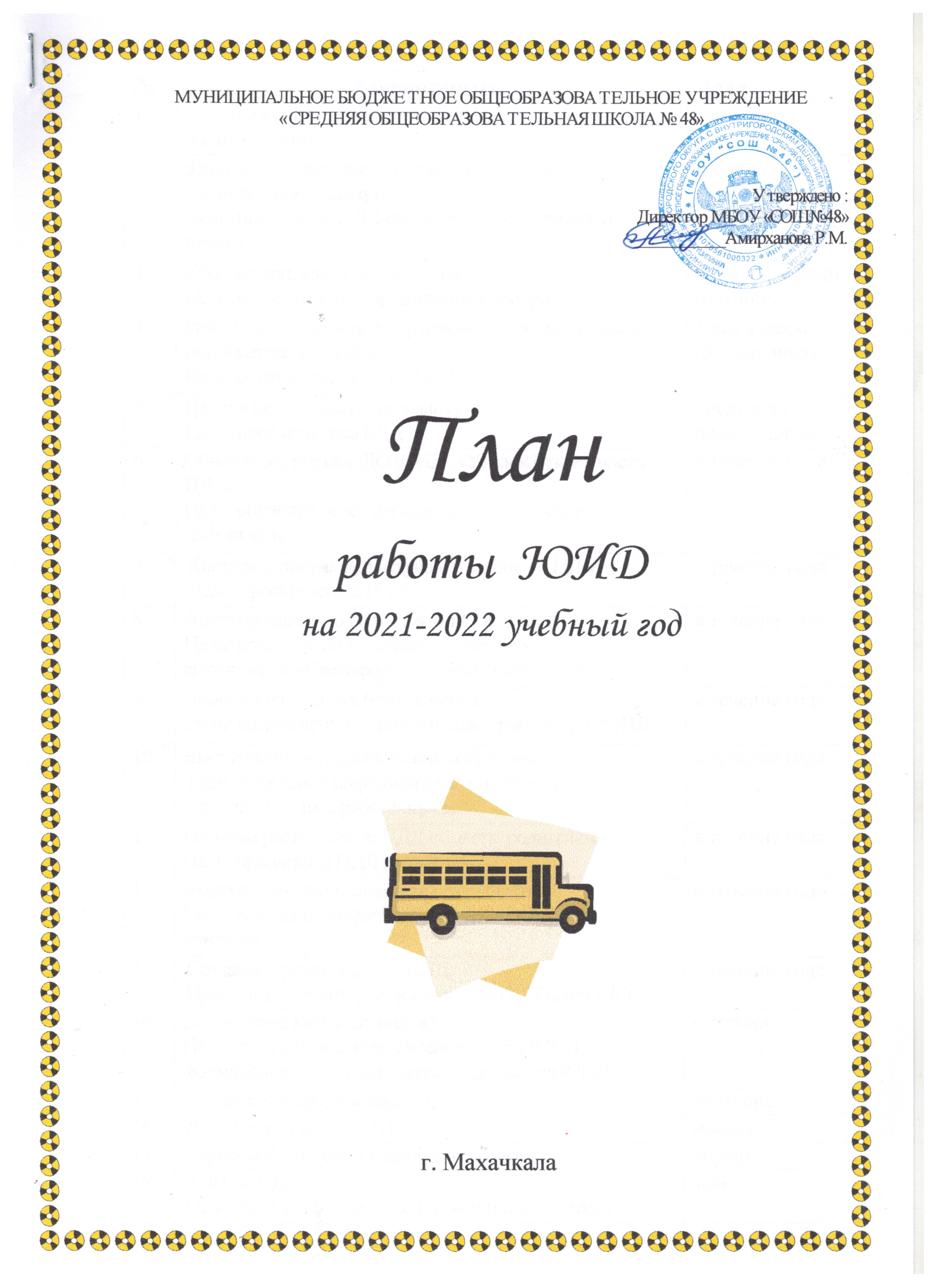 №МероприятияДата1Участие в акции «Внимание - дети!» (по отдельному плану)сентябрь2Занятия агитбригады «Светофор» для 1-4 кл. (по отдельному плану) Цель: пропаганда ПДД среди учащихся начальной школы.в течение года3Сбор кружка юных инспекторов Цель: изучение ПДД, организация мероприятий1 раз в 2 недели(пятница)4Рейды отряда на нерегулируемом пешеходном переходе (ул. Аметхана - Султана )Цель: сотрудничество с ГИБДД.1 раз в месяц(3-я пятница)5Недели безопасности (по плану) Цель: профилактика БДДпоследняя неделя цикла6Обновление стендов ДО ЮИД   «Уголок безопасности ПДД» Цель: обучение через наглядность и получение информации.в течение года7Конкурсы рисунков, частушек и сказок по ПДДЦель: профилактика ПДД.в течение года8Анкетирование по ПДД для 1-11 кл.Цель: контроль полученных на занятиях агитбригады «Светофор» классных часах знанийв течение года9Линейки на неделях безопасности.Цель: награждение отличившихся в работе ДО  ЮИДв течение года10Выступления на родительских собраниях.Цель: доведение информации до родителей, привлечение их к работе отряда.в течение года11Памятки родителям по ПДД «Советы родителям» Цель: пропаганда ПДД родителямв течение года12Выступления на совещаниях педколлектива.Цель: доведение информации о работе ЮИД до учителейв течение года13Создание презентаций по ПДД. Цель: развитие интереса к изучению ПДД через ИКТв течение года14Посвящение пятиклассников в ЮИДЦель: привлечение новых членов в ряды ЮИД, формирование из отряда детского движения ЮИДсентябрь15Городской слёт отрядов ЮИДсентябрь16День памяти жертв ДТПноябрь17Городской конкурс « Безопасное колесо»апрель18КВН по ПДД для 4 кл.Цель: настрой 4-классников на вступление в отрядмай 